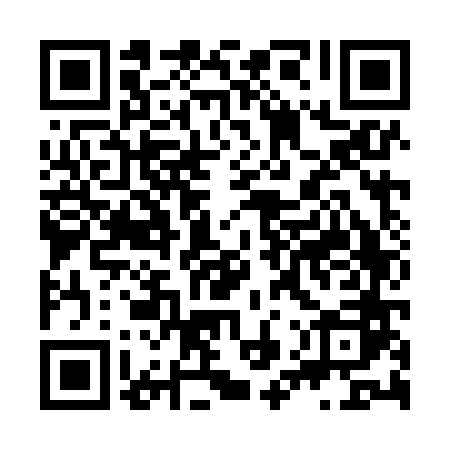 Prayer times for Banska Bystrica, SlovakiaWed 1 May 2024 - Fri 31 May 2024High Latitude Method: Angle Based RulePrayer Calculation Method: Muslim World LeagueAsar Calculation Method: HanafiPrayer times provided by https://www.salahtimes.comDateDayFajrSunriseDhuhrAsrMaghribIsha1Wed3:105:2312:405:457:5910:032Thu3:075:2112:405:468:0010:053Fri3:045:1912:405:468:0210:084Sat3:015:1812:405:478:0310:105Sun2:585:1612:405:488:0510:136Mon2:565:1512:405:498:0610:157Tue2:535:1312:405:508:0810:188Wed2:505:1112:405:518:0910:209Thu2:475:1012:405:528:1010:2310Fri2:445:0812:405:528:1210:2611Sat2:415:0712:405:538:1310:2812Sun2:385:0612:405:548:1510:3113Mon2:355:0412:405:558:1610:3314Tue2:335:0312:405:568:1710:3615Wed2:305:0212:405:568:1910:3916Thu2:275:0012:405:578:2010:4117Fri2:244:5912:405:588:2110:4418Sat2:234:5812:405:598:2210:4719Sun2:234:5712:405:598:2410:4920Mon2:224:5612:406:008:2510:5021Tue2:224:5412:406:018:2610:5022Wed2:224:5312:406:028:2710:5123Thu2:214:5212:406:028:2910:5124Fri2:214:5112:406:038:3010:5225Sat2:214:5012:406:048:3110:5226Sun2:204:4912:406:048:3210:5327Mon2:204:4912:416:058:3310:5428Tue2:204:4812:416:068:3410:5429Wed2:194:4712:416:068:3510:5530Thu2:194:4612:416:078:3610:5531Fri2:194:4512:416:088:3710:56